بسمه تعالی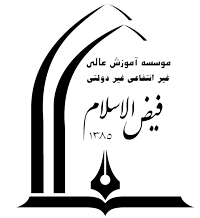 فرم ویژه معرفی دبیر و اعضای شورای مرکزی انجمن های علمی دانشجوئی در سال ......معاونت محترم فرهنگی و دانشجویی موسسه فیض الاسلام    با سلام و احترام    اینجانبان امضاء کنندگان ذیل تقاضای تاسیس / تمدید انجمن علمی دانشجوئی (.........................) در گروه (.......................) را داریم تا طبق آئین نامه انجمن های علمی دانشجوئی وزارت علوم ، تحقیقات و فناوری و سایر قوانین و مقرررات موسسه فعالیت نمائیم.مشخصات دبیر انتخابی:نام و نام خانوادگی :                           مقطع تحصیلی:                                               رشته تحصیلی: کد ملی:                                          تلفن همراه:                                                    پست الکترونیک:    مشخصات استاد مشاور فرهنگی:نام ونام خانوادگی:مشخصات اعضای شورای مرکزی:تلفن همراهکد ملیرشته تحصیلیمقطع تحصیلینام ونام خانوادگی